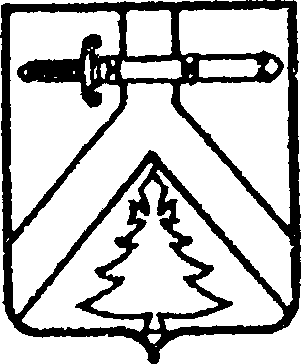 АДМИНИСТРАЦИЯ АЛЕКСЕЕВСКОГО СЕЛЬСОВЕТАКУРАГИНСКОГО РАЙОНА КРАСНОЯРСКОГО КРАЯПОСТАНОВЛЕНИЕ01.06.2022                               с. Алексеевка                                        № 13-п        Об отмене постановления от 04.12.2015 № 37-п «Об утверждении порядка выдачи разрешений на строительство, реконструкцию, капитальный ремонт и выдачи разрешений на ввод объектов в эксплуатацию»В соответствии с п. 3 ст.14 Федерального закона № 131-ФЗ «Об общих принципах организации органов местного самоуправления в Российской Федерации», законом Красноярского края от 15.10.2015 № 9-3724 «Закрепление вопросов местного значения за сельскими поселениями Красноярского края», в связи с изменением вопросов местного значения поселения, руководствуясь статьей 19 Устава муниципального образования Алексеевский сельсовет, ПОСТАНОВЛЯЮ:         1. Постановление от  04.12.2015 № 37-п «Об утверждении административного регламента предоставления муниципальной услуги «Выдача разрешений на строительство, реконструкцию и  выдачи разрешений на ввод объектов в эксплуатацию», в редакции постановления от 27.04.2017 № 12-п, от 21.12.2018 № 38-п, 07.05.2019 № 13-п, считать утратившими силу.2. Контроль за исполнением настоящего постановления оставляю за собой.         3. Опубликовать Постановление в газете «Алексеевские вести» и на «Официальном интернет-сайте администрации Алексеевского сельсовета» (Alekseevka.bdu.su).           4. Постановление вступает в силу со дня его официального опубликования. Глава Алексеевского сельсовета                                                М.В. Романченко